                    KARTA ZGŁOSZENIA UCZESTNIKÓW                     IX KONKURSU JEZYKA ROSYJSKIEGO                                Wisznice 20.03.2020 r.      NAZWA SZKOŁY ……………………………………..........................................……………………………………………………………………………………………………….. IMIĘ INAZWISKO OPIEKUNA…………………………………………………………….………………………………………………………………………………………………………..LICZBA UCZESTNIKÓW……………………………………………………………………..IMIĘ I NAZWISKO UCZESTNIKA/UCZESTNIKÓW:NR. TEL. DO KONTAKTU Z OPIEKUNEM ……………………………………………                                                                           ………………………………………                                                                                  /PODPIS OPIEKUNA/Zgoda na przetwarzanie danych osobowych dziecka w postaci wizerunku w celu publikacji:Zgodnie z art. 6 ust. 1 lit. a) Rozporządzenia Parlamentu Europejskiego i Rady (UE) 2016/679 z dnia 27 kwietnia 2016 r. w sprawie ochrony osób fizycznych w związku z przetwarzaniem danych osobowych 
i w sprawie swobodnego przepływu takich danych oraz uchylenia dyrektywy 95/46/WE (ogólne rozporządzenie o ochronie danych) wyrażam zgodę na przetwarzanie danych osobowych w postaci wizerunku oraz imienia 
i nazwiska mojego dziecka, w związku z organizowanym przez szkołę IX Konkursie Języka Rosyjskiego „Znam i lubię język rosyjski” w celu ich nieodpłatnej i bezterminowej publikacji przez Liceum Ogólnokształcące im. Władysława Zawadzkiego w Wisznicach w materiałach promujących oraz dokumentujących działania szkoły, w tym na stronie internetowej szkoły i jej profilu społecznościowym, artykułach prasowych, spotach telewizyjnych, tablicach ściennych i folderach szkolnych. ………………………………………………… 							 (czytelny podpis rodzica lub opiekuna prawnego)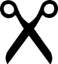 KLAUZULA INFORMACYJNA RODOZgodnie z art. 13 ust. 1 i 2 rozporządzenia Parlamentu Europejskiego i Rady (UE) 2016/679 z dnia 27 kwietnia 2016 r. w sprawie ochrony osób fizycznych w związku z przetwarzaniem danych osobowych i w sprawie swobodnego przepływu takich danych oraz uchylenia dyrektywy 95/46/WE (ogólnego rozporządzenia o ochronie danych - RODO) (Dz. Urz. UE L 119.1 z dnia 04.05.2016 r.) informuję, iż:Administratorem danych osobowych jest Liceum Ogólnokształcące im. Władysława Zawadzkiego w Wisznicach, ul. Warszawska 44, 21-580 Wisznice, tel. 83 378 20 10, 
e-mail: lozawadzki@op.pl;Szkoła wyznaczyła Inspektora Ochrony Danych – Pana Tomasza Makaruka, z którym można kontaktować się w sprawach dotyczących korzystania z praw związanych 
z przetwarzaniem danych osobowych poprzez adres e-mail: makarukt@gmail.com lub listownie na adres siedziby szkoły z dopiskiem „dane osobowe”;Pani/Pana lub Pani/Pana dziecka dane osobowe podane w zgłoszeniu przetwarzane będą na podstawie:art. 6 ust. 1 lit. a RODO (dobrowolnie wyrażonej zgody) na potrzeby VIII Konkursu Języka Rosyjskiego „Znam i lubię język rosyjski”  oraz w celu publikacji przez Administratora wizerunku oraz imienia i nazwiska ucznia w materiałach promujących i dokumentujących działalność szkoły, w przypadku kiedy zostanie on zwycięzcą konkursu; odbiorcami danych osobowych będą podmioty przetwarzające dane osobowe na zlecenie szkoły w związku z wykonywaniem powierzonego im zadania w drodze zawartej z nimi umowy, takie jak dostawcy usług informatycznych oraz podmioty uprawnione do ich otrzymania na mocy przepisów prawa;Pani/Pana lub Pani/Pana dziecka dane osobowe będą przetwarzane na podstawie Pani/Pana zgody do czasu jej odwołania;posiada Pani/Pan prawo dostępu do treści swoich i swojego dziecka danych oraz prawo ich sprostowania, usunięcia lub ograniczenia przetwarzania oraz prawo wniesienia sprzeciwu wobec przetwarzania, a w przypadku wyrażonej zgody prawo do jej cofnięcia w dowolnym momencie bez wpływu na zgodność z prawem przetwarzania, którego dokonano na podstawie zgody przed jej cofnięciem;ma Pani/Pan prawo wniesienia skargi do organu nadzorczego, którym jest Prezes Urzędu Ochrony Danych Osobowych, gdy uzna Pani/Pan, że przetwarzanie danych osobowych narusza przepisy ogólnego rozporządzenia o ochronie danych z dnia 27 kwietnia 2016 r.;podanie przez Panią/Pana danych osobowych przetwarzanych na postawie art. 6 ust. 1 lit. a RODO (zgoda) jest dobrowolne;dane osobowe nie będą podlegały przekazaniu do państwa trzeciego lub organizacji międzynarodowej, jak również nie będą podlegać profilowaniu.L.p.Imię i nazwisko uczniaKlasa